Supplementary MaterialTable SM-1: Conditions evaluated in the PCB quantification by HS-SPME method.Figure SM-1: Graphical determination of the linear curves of the SPME technique for PCB in reactors condition. The equation, R2, LQ and LD of each congener is presented. Symbols represent data and the line represent calibration curve.Table SM-2: Intra-day accuracy of the SPME PCB extraction method for each analyte diluted in synthetic medium. M is mean of the chromatographic areas; SD is standard deviation and CV is coefficient of variation of the chromatographic areas.Figure SM-2: Methane production rates in anaerobic batch reactors (M) spiked with 1.5 mg L-1 of PCB. R² -correlation coefficient-. Line is the Gompertz equation modified fitting, while symbols mark the average measure values.Table SM-3: Organic acids and COD removal efficiency in control reactor (C). Table SM-4: PCB analysis in control reactor along reactor operation time. Figure SM- 3: Proportion of each volatile organic acid in the methanogenic reactor M and control reactor C with 0 days (M 0d and C 0d), 81 days (M 81d and C 81d) and 101 days (M 101d and C 101d) of operation.Figure SM-4: DGGE profiles of bacterial (a) and archaeal (b) communities and dendrogram constructed using Pearson correlations and the UPGMA clustering method on the DGGE banding patterns from samples of the methanogenic reactors (M 0d: at the initial time of operation, M 81d: 81 days of operation and M 101d: 101 days of operation) and control reactors (C 0d: at the initial time of operation, C 81d: 81 days of operation and C 101d: 101 days of operation.Table SM-6: Diversity analysis indices and estimations for sequences extracted for the Bacteria and Archaea Domain at initial time and 101 days of operation of methanogenic reactor M.Figure SM- 5: Rarefaction curve of methanogenic reactor sequences with 0 days (▬M 0d) and with 101 days (▬M 101d) of operation (97% similarity).Table SM-7: Population of Archaea Domain in the methanogenic reactor by number of OTUs with 0 days (M 0d) and 101 days of operation (M 101d) (97% of similarity).SampleSMPE FiberPCB Concentration (mg L-1)Sample Volume (mL)NaCl (g)Extraction Temp. (ºC)Dessorption Temp. (ºC)Extraction Time (min)Internal Standard – Octachloronaphthalene (mg L-1)PCB + H2OPCB + MediumH2OPDMS (100 µm)PDMS/DVB (65 µm)Carboxen/PDMS (75 µm)00.091.53.02.0 2.5 3.0 00.51.0222102502805153000.50.81.53.0PCB concnetration(mg L-1)PCB concnetration(mg L-1)PCB concnetration(mg L-1)PCB concnetration(mg L-1)PCB concnetration(mg L-1)PCB concnetration(mg L-1)PCB concnetration(mg L-1)PCB concnetration(mg L-1)PCB concnetration(mg L-1)PCB concnetration(mg L-1)PCB concnetration(mg L-1)PCB concnetration(mg L-1)PCB concnetration(mg L-1)PCB concnetration(mg L-1)PCB concnetration(mg L-1)PCB concnetration(mg L-1)PCB concnetration(mg L-1)PCB concnetration(mg L-1)0.110.110.110.220.220.220.310.310.310.520.520.521.021.021.022.012.012.01M3SD4CV5M3SD4CV5M3SD4CV5M3SD4CV5M3SD4CV5M3SD4CV5PCB 104.3 1053.9 1049.11.4 1061.2 1068.61.6 1064.5 10527.45.5 1063.9 1057.26.4 1061.2 1051.81.82 1071.5 1068.2PCB 286.8 1066.3 1049.29.8 1057.7 1047.82.1 1061.8 1047.22.5 1063.2 10512.65.6 1064.7 1058.48.1 1061.7 10621.1PCB 526.2 1061.0 10616.38.5 1044.5 1035.33.5 1054.8 1031.44.4 1058.3 10419.04.7 1051.8 1043.97.8 1067.9 10410.2PCB 1531.8 1051.1 1046.22.7 1051.1 1030.42.3 1051.9 1048.42.5 1052.6 10410.64.1 1058.4 10420.41.5 1061.5 10610.0PCB 1389.1 1046.7 1037.32.3 1052.7 10411.53.2 1055.9 10418.85.6 1052.0 1033.56.2 1052.0 1043.31.7 1062.3 10613.3PCB 1802.7 1042.7 1010.12.8 1051.7 1045.94.7 1051.5 1043.25.0 1052.5 1030.56.9 1059.0 10413.12.1 1062.5 10612.31  n = 52  n = 31  n = 52  n = 31  n = 52  n = 31  n = 52  n = 31  n = 52  n = 31  n = 52  n = 31  n = 52  n = 31  n = 52  n = 31  n = 52  n = 31  n = 52  n = 31  n = 52  n = 31  n = 52  n = 31  n = 52  n = 31  n = 52  n = 31  n = 52  n = 31  n = 52  n = 31  n = 52  n = 31  n = 52  n = 31  n = 52  n = 3ReactorOrganic Acids (mg L-1)COD(mg L-1)COD removal efficiency (%)Control reactor (C)0 day1,671.582,201.48 (±52.98)0Control reactor (C)81 days1,961.002,299.00 (±179.00)0Control reactor (C)101 days1,765.632,233.00 (±20.50)0PCB 10 PCB 28PCB 52PCB 153PCB 138PCB 1800 day0.92 mg L-10.39 mg L-10.32 mg L-10.16 mg L-10.77 mg L-10.93 mg L-1101 days0.93 mg L-10.38 mg L-10.32 mg L-10.17 mg L-10.77 mg L-10.94 mg L-1% biossorption38.3374.3378.6789.0048.6737.67Table SM-5: PCB analysis in control reactor along reactor operation time. Table SM-5: PCB analysis in control reactor along reactor operation time. Table SM-5: PCB analysis in control reactor along reactor operation time. Table SM-5: PCB analysis in control reactor along reactor operation time. Table SM-5: PCB analysis in control reactor along reactor operation time. Table SM-5: PCB analysis in control reactor along reactor operation time. Table SM-5: PCB analysis in control reactor along reactor operation time. Similarity (%)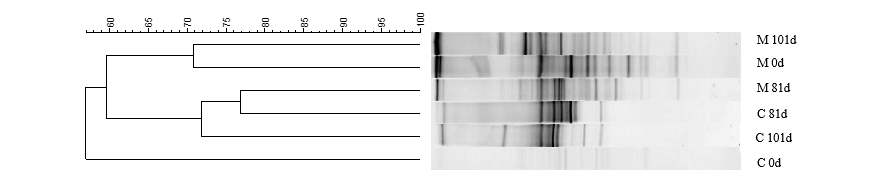 (a)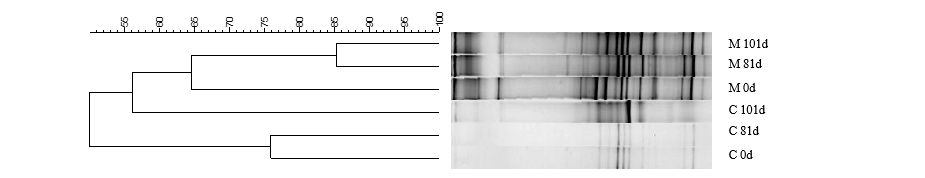 (b) M 0d¹ M 101d²Sequences 60,52367,582OTUs2,8672,318Simpson index (1-D)0.960±0.0010.889±0.003Shannon-Wiener index (H’)4.73±0.033.81±0.03Pielou index (J’)0.595±0.0030.491±0.003Singletons1,5761,311¹Samples with 0 days (M 0d) of operation in methanogenic reactor M² Samples with 101 days (M 101d) of operation in methanogenic reactor M.¹Samples with 0 days (M 0d) of operation in methanogenic reactor M² Samples with 101 days (M 101d) of operation in methanogenic reactor M.¹Samples with 0 days (M 0d) of operation in methanogenic reactor M² Samples with 101 days (M 101d) of operation in methanogenic reactor M.M 0dM 101dMethanosaeta6,025548Methanoregulaceae1,245801Methanolinea255410Methanobacterium bryantii55100Methanobacterium49124TOTAL7,6291,983